BOARD OF ASSESSORS REGULAR MEETING AGENDAMarch 14, 2022 @ 4:00 PMReview and vote to approve meeting minutes from February 14, 2022 Next meeting is scheduled for April 11, 2022Motor Vehicle:Vote to approve 68+ abatement applications Vote to approve February’s monthly list of abatements for 2020				  $160.37Vote to approve February’s monthly list of abatements for 2021				  $1,141.97Vote to approve February’s monthly list of abatements for 2022				  $4,712.31Vote to approve warrant and commitment for 2022-01					  $1,275,688.91Vote to approve warrant and commitment for 2021-06					  $10,976.54Real Estate & Personal Property:Vote to approve February’s monthly list of exemptions and abatements	$3,724.15Vote to approve a 2021 Real Estate reassessment on U29/6-1 	$28.00Old Business:Nothing currentlyNew Business:Anything else that may arise from the agenda posting to the meeting timeExecutive Session:The Board needs to enter executive session G.L. c. 30A, §21 (a) purpose 7 - To comply with, or act under the authority of, any general or special law or federal grant-in-aid requirements, citing the statutory right to privacy to discuss Applications for Statutory Exemptions (Ch 59 § 60) Applications for Abatement of Real Estate and/or Personal Property (Ch 59 § 59) and Returns of property held for charitable purposes (Ch 59 § 5 Clause 3(b), 5, 5A, and 5B and Chapter 59 § 29).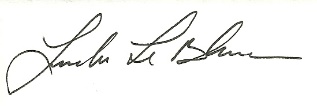 Linda LeBlanc, MAA